AKTIVNOSTI V OKVIRU ODDELKA PODALJŠANEGA BIVANJA (OPB)Predlagam ti, da si danes krajšaš čas z naslednjo aktivnostjo.Tvoja današnja naloga je, da se veseliš, da plešeš in objemaš vse, ki jih imaš rad/-a.Skupaj z domačimi si naredi zabavo, zavrti si glasbo in uživaj.Da bo zabava boljša, si zavrti glasbo:https://www.youtube.com/watch?v=V2-vHWQk7fs Tudi v novem letu naj bo vaš korak odmeven,
vaša beseda pogumna,
vaše življenje iskrivo
in polno toplih trenutkov.LEPE PRAZNIKE VAM ŽELIM!učiteljica Ana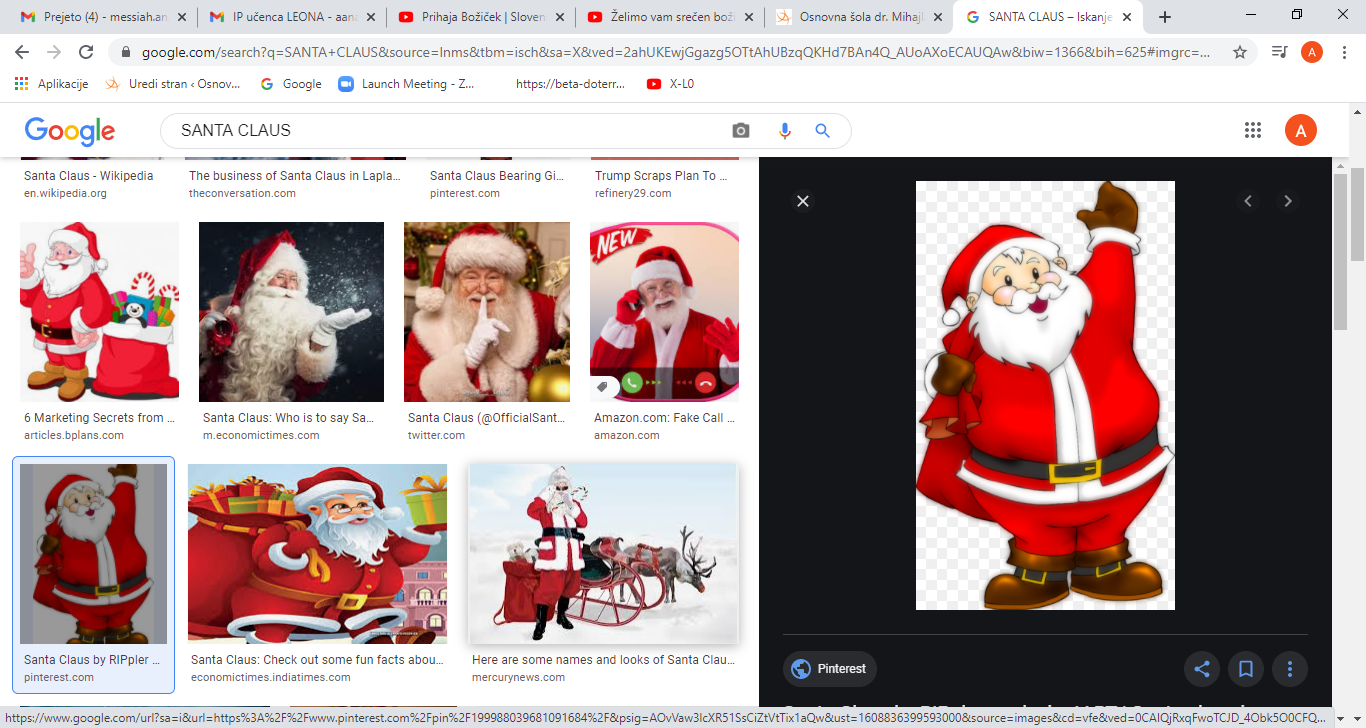 